Bewonersvereniging Delftse PoortNieuwsbrief 2e kwartaal april 21Beste bewoners,Het is weer tijd om u bij te praten via de reguliere nieuwsbrief. Helaas zijn ook wij ernstig gebonden door Covid 19 en kunnen bijeenkomsten nog niet plaatsvinden. Gelukkig gaat het vaccineren enige vorm krijgen en hebben wij al vernomen dat veel van de oudere bewoners al een oproep of vaccinatie hebben gekregen. Het is natuurlijk aan uzelf of uw gevaccineerd wil worden. Wij gaan proberen u toch op de hoogte te houden van de ontwikkelingen en waar wij als bestuur mee bezig zijn. Uiteraard vinden veel overleggen plaats via de digitale snelweg en waar het niet anders kan komen wij in zeer klein gezelschap bij elkaar in de hoop dat wij elkaar niet besmetten.In Memoriam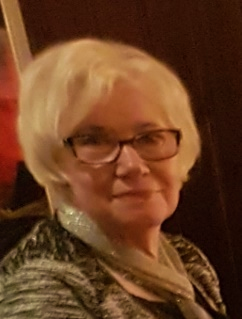 1935									 2021Op donderdag 8 april is Hetty Kohler, in het bijzijn van haar partner Martin, zus Joke en vriendin Nel overleden. Hetty had een diagnose gekregen welke ongeneselijk was en heeft besloten hier verder geen behandeling voor te ondergaan en de keuze gemaakt zelf te bepalen wanneer het zo ver zou zijn. Hetty zullen velen van ons herinneren als een dame die zeer tevreden kon zijn met de kleine dingen en vol op kon genieten van het leven, Hetty had bijzonder veel belangstelling voor haar medemens en was een trouw bezoekster van onze activiteiten. Hetty is 85 jaar geworden. De uitvaart heeft op haar verzoek in besloten kring plaats gevonden. Wij wensen haar partner, naaste familie, vrienden en kennissen veel sterkte met dit verlies.PaasattentieOok deze keer hebben wij in overleg met de woonconsulent besloten alle bewoners een kleine paasattentie te geven als waardering voor hoe u als bewoners met elkaar omgaat in deze tijd, die zeker voor de oudere bewoners niet gemakkelijk en ook wel eenzaam kan zijn. Wij houden Pasen en Kerst aan voor deze attenties. Voor de leden hebben wij iets extra gedaan, Brownies, gemaakt door een bedrijf welk vorig jaar begonnen is als ondernemer en het moet redden zonder ondersteuning, dus waar elke euro welkom is. Wij zijn benieuwd hoe u ze vond smaken.Plan 250m (Rise) Er is de afgelopen tijd in de media en rondom onze woongebouwen behoorlijk wat rumoer rond dit project. Wij snappen dat. Ook wij weten nog niet waar dit gaat eindigen, Havensteder zal, zoals bekend is, eind 2021 pas een beslissing nemen. Intussen blijven wij (zonder dat we gelijk achter dit project gaan staan) vasthouden  aan de minimaal gestelde eisen. We herhalen ze nog een keer:226 sociale huurwoningen terugVervangende woonruimte, indien nodig, op locatie of in directe omgevingZoveel mogelijk ontzorgen van bewonersMaatwerk leveren daar waar nodig isAls bestuur hebben wij wel een gesprek gehad met de ontwikkelaar RED Company (samen met Havensteder) en ook met diverse politieke partijen. We voeren die gesprekken niet omdat we nu al ja zeggen, maar omdat we ook goed geïnformeerd willen zijn als het project er wel komt EN mocht het project er al komen, ook de juiste voorwaarden afgestemd moeten hebben. Een voorbeeld betreft de bouwvolgorde. Het voorstel is nu de sociale toren en de 250m toren in een keer te bouwen, terwijl wij graag zouden zien dat eerst de sociale toren gebouwd gaat worden en iedereen in een keer gaat verhuizen naar de nieuwbouw. Ons lijkt het niet onmogelijk om te voorkomen dat; 56 woningen tweemaal verhuizenoverige woningen twee jaar in de bouwoverlast zitten. De woningen die blijven staan (gehele hoogbouw en 1 streng laagbouw) zullen respectievelijk op 12 en 22 meter van de bouwactiviteiten komen te staan. Naar aanleiding van het gesprek met Havensteder en RED Company hebben wij:Diverse politieke partijen gevraagd wat hun gedachten hierover zijn of op zijn minst over ons voorstel na te denken.Havensteder verzocht dit in hun afweging mee te nemen Verzocht aan RED Company dat er minstens een gedegen onderzoek moet komen om te bezien of het echt niet anders kan als het plan zoals het er nu ligt. Nogmaals voor alle duidelijkheid, wij staan er neutraal in en laten alle ideeën en voorstellen die uit gesprekken met bewoners komen de revue passeren en onderzoeken wat er mee kan. We gaan ongeacht onze persoonlijke mening geen standpunt innemen omdat we met iedereen rekening proberen te houden. Er roeren zich op dit moment meerdere belanghebbenden. Terecht vinden wij. Het gaat over nogal iets. Ook voor ons geldt dat we niet zo maar iets gaan beslissen. Het is niet aan ons als bestuur partij te kiezen. Wij zetten ons in om voor de bewoners van ons complex het beste advies te kunnen geven, onder de best mogelijke voorwaarden. Of dat nu het behoud van Pompenburg is, of dat er toch nieuwbouw komt, in beide gevallen moeten er goede afspraken voor de toekomst worden gemaakt. Dat is onze rol. Uiteraard is het zo dat wij nu verkennen, informeren en een standpunt voorbereiden. Dat kunnen we uiteindelijk niet zonder u, niet zonder de andere betrokkenen. We gaan in gesprek, we informeren en komen hier verder nog voor bij u terug. Medio mei zal het plan door RED Company bij de Commissie Bouwen, Wonen en Buitenruimte ter sprake gebracht gaan worden en bekeken wordt of er verder met ontwikkeling gegaan kan worden. Belanghebbenden krijgen dan ook de kans in te spreken en hun zienswijze neer te leggen, welke kan of zal meegenomen worden in de beslissing. Nogmaals Havensteder is diegene die de definitieve eindbeslissing neemt over de toekomst van onze flat.Sociale begeleidingWat wij nu vernemen van bewoners worden de gesprekken met Angela en Kim in het algemeen positief ervaren door de bewoners. Uiteraard zijn er bewoners die niet in gesprek willen gaan, maar dat is uw eigen vrijwillige keuze. Aan deze gesprekken zitten ook geen verplichtingen, maar wat er uit komt, uw mening en ideeën, kan wel gebruikt worden in het sociale plan wat er hoe dan ook moet komen als de ontwikkeling doorgaat. Dit plan wordt uiteraard aan bewoners voorgelegd ter beoordeling en uiteraard mag u hier uw mening op geven. Uw mening en inbreng is zeer belangrijk ongeacht of u voor of tegen bent, het draagt mee aan de beslissing die genomen moet worden door Havensteder. Is het gesprek nu niet naar uw tevredenheid verlopen meldt het dan bij ons of Havensteder. Vaak blijkt dat door een eventuele taalbarrière of het niet goed horen/begrijpen misverstanden ontstaan en dit heel makkelijk op te lossen is. Angela en Kim blijven hoe dan ook tot het eind van het jaar en bij eventuele doorgang van het project tot het moment dat iedereen de sleutel van zijn nieuwe woning heeft en geïnstalleerd is.ClimaRadDe laatste oplever en inregelronden zijn uitgevoerd in opdracht van Willems vastgoedonderhoud en tot onze verbazing zijn er een aantal woningen die hier geen gehoor aan hebben gegeven terwijl er wel klachten zijn. Na overleg met Willems adviseren wij u om de nu spelende klachten zelf te melden bij Havensteder via 010-8902525. Zodra de oplevering heeft plaats gevonden en blijkt dat u geen gelegenheid heeft gegeven om klachten op te lossen, kunnen eventuele kosten die hier uit voortvloeiend voor eigen rekening komen. Zoals wij nu kunnen inschatten werkt de ClimaRad in het merendeel van de woningen naar behoren. De afrekening van Eneco is in aantocht dus zou u het moeten gaan merken aan lagere stookkosten. Wij zijn erg benieuwd of dit uitkomt.Containerruimte – NooduitgangenVoor de containerruimte is de elektrische deuropener in bestelling, de deuren voor de nooduitgangen staan ook in bestelling. Alles zal zodra het binnen is op kort termijn geplaatst gaan worden. Tevens zal de ventilatie in de containerruimte verbeterd gaan worden.NoordmolenwerfDe verlichting in de hal zal zodra deze binnen is vervangen worden door Ledverlichting. Betreffende de overige verlichting gaan we trachten dit aan te vragen via de top drie ergernis. Betreffende de schoonmaak van de gevel hebben wij een toezegging dat dit nu op kort termijn gaat gebeuren. Mocht dit binnen een door ons gesteld termijn niet gebeuren, gaan wij het ter beoordeling voorleggen aan de huurcommissie. Wellicht dat dan eens een keer boven water komt wie het telkens binnen Havensteder tegenhoudt of afspraken niet nakomt.Er zijn veel klachten over lawaai in de waterleidingen, ons bestuurslid Dick Knol heeft inmiddels contact met FA. Mampaey installatietechniek en is het bekend dat het veroorzaakt wordt door vervuiling in de leidingen, men tracht dit snel op te lossen en moet daarvoor in de meterkasten zijn. Helaas is het nog niet mogelijk geweest om met een aantal bewoners afspraken te maken wanneer dit kan plaatsvinden.Helaas hebben wij ook moeten constateren dat er wederom een hennepkwekerij opgerold is in de Noordmolenwerf. Voor het netjes houden van de leenboekenkast verzoeken wij u allen hier een beetje op toe te zien.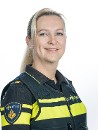 Wijkagent Ilse PootLaten wij u even voorstellen aan onze wijkagente Ilse Poot,Ilse Loopt al langere tijd mee in dit wijk maar is kortgeleden officieel                              aangesteld als de wijkagente Centrum Stadsdriehoek. Wij hebben Ilse welkom                      geheten en zijn ervan overtuigd dat we een prima samenwerking zullen krijgen.          	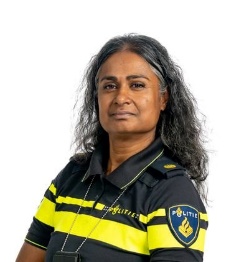 Ilse is bereikbaar op 0900-8844	Kita Badloe is de wijkagente van de aangrenzende wijk en neemt waar bij afwezigheid van         Ilse Poot. Kita is eveneens bereikbaar op 0900-8844Kruidentuintjes.Inmiddels zijn ter hoogte van Doelstraat 21 twee bakken in de tuin geplaatst en aangeplant met kruiden, iedereen mag hier gebruik van maken uiteraard. De bakken zijn geplaats mede dankzij een financiële bijdrage van Opzoomermee en Havensteder. De bakken worden onderhouden door Maltie Ramsaransing, Doelstraat 25 welke met dit idee bij ons kwam. Maltie onderhoud ook de ruilboekenkast in de hal Doelstraat. Eventuele kosten worden door de vereniging gedragen. Er zijn al vragen geweest of er meer bij geplant zouden kunnen worden, uiteraard is niet alles mogelijk i.v.m. afspraken me de gemeente.KlankbordgroepWij zitten nog steeds te wachten op versoepeling van de maatregelen zodat we bij elkaar kunnen gaan komen. Op dit moment kunnen we geen risico nemen en krijgen wij ook geen toestemming om een ruimte hiervoor te huren. We wachten op de eerstvolgende persconferentie en zullen dan beslissen visueel of via teams bij elkaar te komen.We verwachten dat er binnen een tweetal maanden toch al gesproken gaat worden over het sociaal plan wat er moet komen. De klankbordgroep zal hier zeker een rol in gaan spelen en bij eventuele doorgang van het plan 250M, ook in de ontwikkeling van het nieuwe complex. Denk dan aan dingen die van belang kunnen zijn voor bewoners. Het plan, als het doorgaat zal in grote lijnen vast staan maar bewoners mogen daar een mening over hebben, dus als we die kans krijgen…BrievenbussenMet regelmaat wordt er post gevonden op de brievenbussen die bestemd is of was voor bewoners die verhuisd of overleden zijn. Ook zijn er bewoners zo brutaal om het te openen en te laten liggen waardoor privé gegevens voor iedereen zichtbaar zijn. Als het u te veel moeite is het retour te sturen wilt u het dan in de bewonersbus doen dan zorgen wij er wel voor. Wilt u geen reclame ontvangen, wij hebben via de wijkbeheerder brievenbusbordjes besteld welke aangeven wat u wilt ontvangen, Ja-Nee, Nee-Nee of Ja-Ja. Indien u hier belangstelling voor heeft zullen wij ze graag plaatsen in uw brievenbusklep.Website.Onze website is weer enigszins uitgebreid. Na een wat lastige start, om alle techniek achter de website ook werkend te krijgen. Heeft u nog suggesties voor aanvullingen, laat u het dan voor weten. Eventuele bijdragen kunnen wij wellicht ook plaatsen.www.delftsepoort.eu Tot zo ver onze 2e nieuwsbrief van dit jaar, helaas kunnen we nog niet veel melden over plan 250M of Rise, alles is nog in een onderzoek stadium. Nog steeds staan wij achter de keuze om neutraal mee te blijven praten in de gehele ontwikkeling met alle belanghebbenden en vinden we het nog steeds belangrijk om aan boord te blijven om er zeker van te zijn dat ongeacht de uitslag het op een goede, correcte wijze tot een weloverwogen goed resultaat voor u als bewoner komt.Het is ons al lang bekend dat alle informatie die wij u verstrekken op meerdere wijze verkeerd geïnterpreteerd wordt met als doelstelling om verwarring te scheppen en personen in een kwaad daglicht te stellen, wij als bestuur achten u bewoners hoog in en gaan er vanuit dat als u vragen heeft u ons ook benaderd en niet af gaat op horen en vertellen van..Vriendelijke groet en blijf gezond.Bestuur bewonersvereniging Delftse Poort